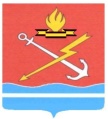 АДМИНИСТРАЦИЯ КИРОВСКОГО ГОРОДСКОГО ПОСЕЛЕНИЯ КИРОВСКОГО МУНИЦИПАЛЬНОГО РАЙОНА ЛЕНИНГРАДСКОЙ ОБЛАСТИП О С Т А Н О В Л Е Н И Еот 31 мая 2023 года № 631О внесении изменения в постановление администрации Кировского городского поселения  Кировского муниципального района Ленинградской области от 15 мая 2023 года № 557 «О назначении общественных обсуждений по подготовке схем расположения земельных участков на кадастровом плане территории, в границах которых расположены многоквартирные дома, на территории Кировского городского поселения Кировского муниципального района Ленинградской области» На основании Федерального закона от 06.10.2003 N 131-ФЗ "Об общих принципах организации местного самоуправления в Российской Федерации", п о с т а н о в л я е т:1. Внести изменение в постановление администрации Кировского городского поселения Кировского муниципального района Ленинградской области от 15 мая 2023 года № 557 «О назначении общественных обсуждений по подготовке схем расположения земельных участков на кадастровом плане территории, в границах которых расположены многоквартирные дома, на территории Кировского городского поселения Кировского муниципального района Ленинградской области»  (далее – Постановление), изложив пункт 3.5 Постановления в новой редакции: «3.5. Подготовить протокол и заключение по результатам общественных обсуждений. Опубликовать заключение на официальном сайте МО «Кировск» в информационно-телекоммуникационной сети «Интернет» и в официальном сетевом издании не позднее 19 июня 2023 года».2. Настоящее постановление вступает в силу со дня его официального опубликования и подлежит размещению на официальном сайте МО «Кироск» в информационно-телекоммуникационной сети «Интернет».3. Контроль за исполнением настоящего постановления возложить на заместителя главы администрации по земельным и имущественным отношениям.Исполняющий обязанностиглавы администрации 	Н.В. БагаевРазослано: дело, управление по земельным и имущественным отношениям